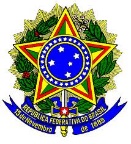 MINISTRY OF DEFENSEBRAZILIAN AIR FORCEBRAZILIAN AERONAUTICAL COMMISION IN WASHINGTON, DC



WAIVER OF THE RIGHT OF APPEAL
The company ________________________________________through your authorized legal representative __________________________________Id Number ________________ expressly waives the right to appeal provided for in Law 8.666/93, as amended by Law 8.883/94, and has no objection to the continuity of this phase of the process. Bidding Process Phase: ( ) Enabling Documents ( ) Judgment of Price Proposals  



_____________________(City - State)                 (Date)
COMPANY SEAL
Preferred on Paper, Bidder Header

____________________________________Signature

Printed NameIdentification Number